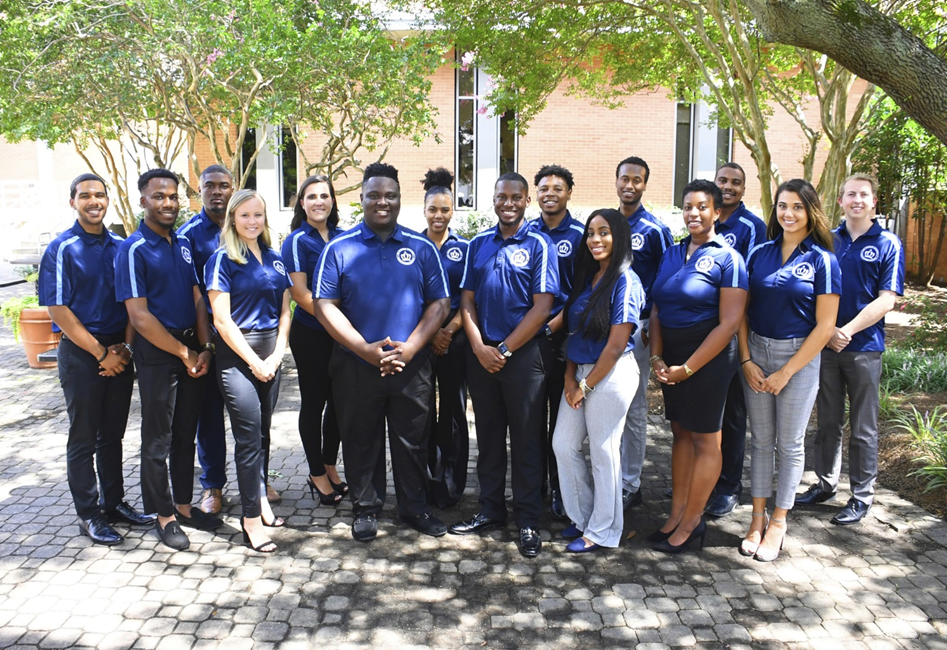 Executive Board Meeting Agenda  11/01/2018 @3:00pm Senate ChambersGuest Speaker/PresentationChandler, Caitlin B. -ODU rebranding update- Barry Art Museum Update, Nov. 14th 4pm-7pmNicole Kieger-Student Rights and Freedom Revising almost finished -Discuss edits and suggestion with Dr. PExecutive Board Action Items:Executive Tune UpExecutive Board Accountability Student Organization Co-sponsorship Voting NoneReportsPresident/Vice President ReportPresident – Isaiah T. Lucas-Working on Break the Stigma Event-Working on bylaws updates-SGA Cares for November Vice President – Juwan Jacobs-Webb Council meeting Nov. 16th-Google Drive- Senator polos need to be ordered-Committee meeting minutes need to happen-Break the Stigma Event Nov. 15th-Busses secured4:20 Report Treasurer – Mohamed Fidail Student Life: Stephen Greiling-Working on three resolutions-Working with OIR on supporting the women’s basketball teamsSGA Finance ReportsDirector of Finance – Kyle Ogle-No ReportSecretary/ Chief of Staff ReportSecretary – Jamilah Wesley-Encourage senators to do your office hoursChief of Staff – Jazmyn Bremby-BreatheLegislative Branch ReportSpeaker Pro Tempore: Alyssa Hesnson-No ReportSpeaker of the Senate: Tarik Terry-No ReportJudicial Branch ReportChief Justice: Haley Naquin-Shut down impeachment rumors-Carry weight of others if need beDirector ReportsAdmin Affairs: Alexis Swider-Finishing sanitation wipe survey-Exam Jam in Dec. 3rdWellness and Sustainability: Jeff Williams-Meeting with Nicole merchant to add more H20 water systems-Adding 27 recycle bins around campus-Meeting with counseling services next Friday to discuss impacted groupsPublic Relations & Recruitment: Kyrin Sims-Updating the website-Adding minutes and committee descriptionLegislative Affairs & Diversity: Nyasha Osifeso-Working with international students about DACA recipients about infinity groups-GA Day date coming soonOff Campus Life & Satellite Campuses: Malik Lawrence-No ReportSafety & Transportation: Alexander Evans-Anessa point of contact with Transportation office-Possible shopping trip to Premium Outlets with Transportation Department-Parking Pass distribution coming soon for Spring Semester-Meeting with ODU PD about Promo video about office campus safety-Campus walk through going wellAdvisor ReportsChief Advisor: Dr. Don StansberryLSI Advisor:  Dr. Keiwana Perryman-ODU Founders day luncheon tomorrow 12-2pmDoctoral Advisor: Preston Reilly Graduate Advisor: Megan HareWhat’s happening on campus? Adjournment 